Magyar Labdarúgó Szövetség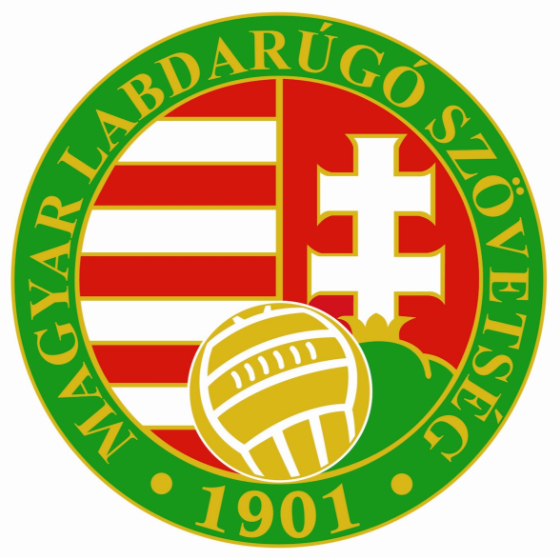 INTEGRÁLT FUTBALL ALKALMAZÁSE-nevezés beadásaE-nevezés beadása Sportszervezet oldali előfeltételekA Sportszervezet – Kapcsolattartói menüpont beállításainál a Versenyszervező jogosultság igen-re állítása után tud dokumentumokat feltölteni és e-nevezéseket beadni a kapcsolattartó.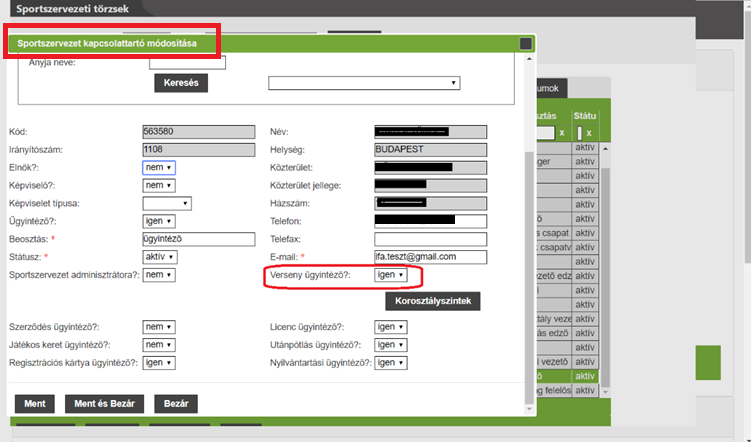 Így ezek a személyek látni fogják a megfelelő menüpontot amiben az igényléseket be tudják adni és azokat nyomon tudják követni.lépésA Dokumentum feltöltés és az e-nevezés folyamata mindig a sportszervezettől indul ami a Sportszervezetek – Dokumentumok menüpont alatt érhető el. A sportszervezet megadja az új felvitel gomb megnyomása után a Dokumentum típusát.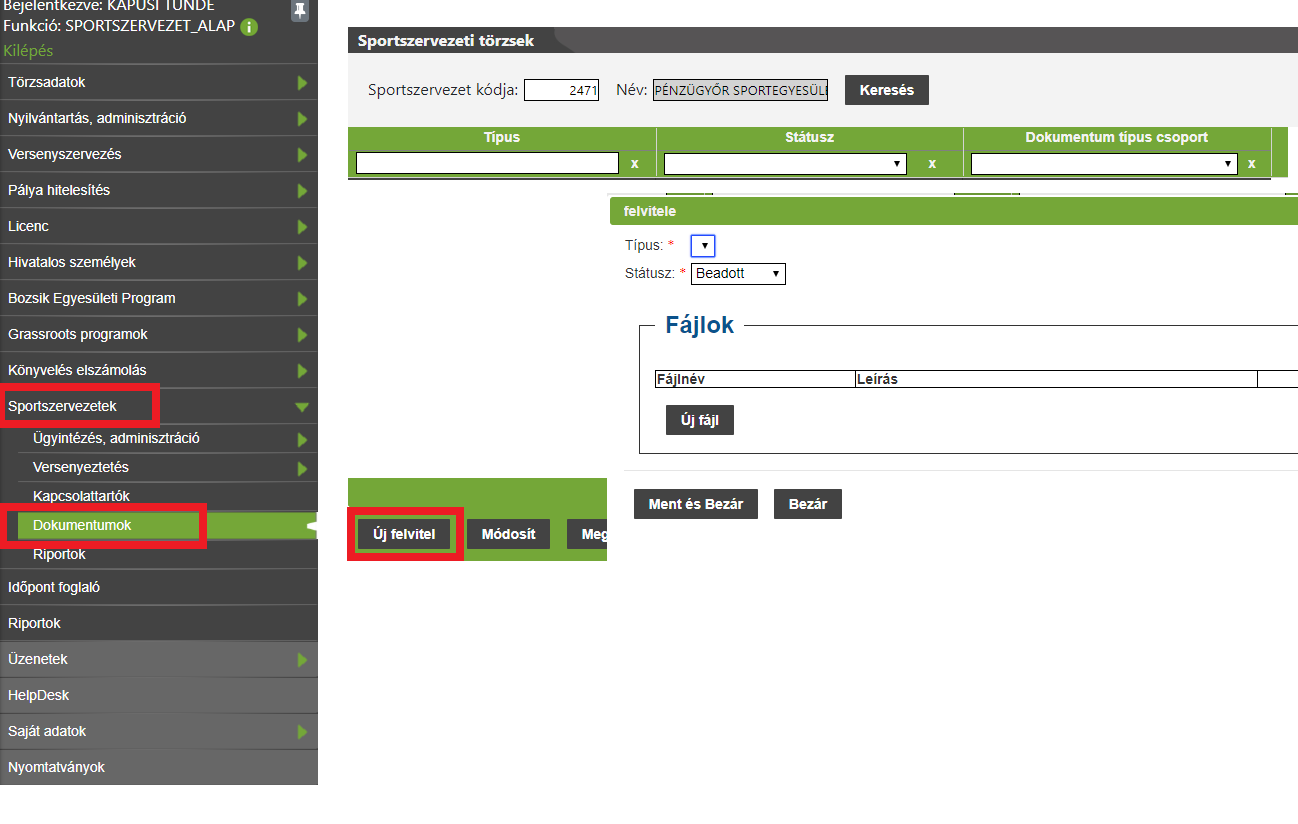 A típus és az új fájl gomb megnyomása után az ügyéntéző feltölti a nevezés mellkleteiként kötelezően csatolandó dokumentumokata, majd ment és bezár gombbal elmenti azt.lépésA felvitt Dokumentumok feltöltése után az ügyéntéző a Sportszervezetek – Versenyeztetés – e-Nevezés menüpont alatt tudja rögzíteni csapatai nevezési adatait.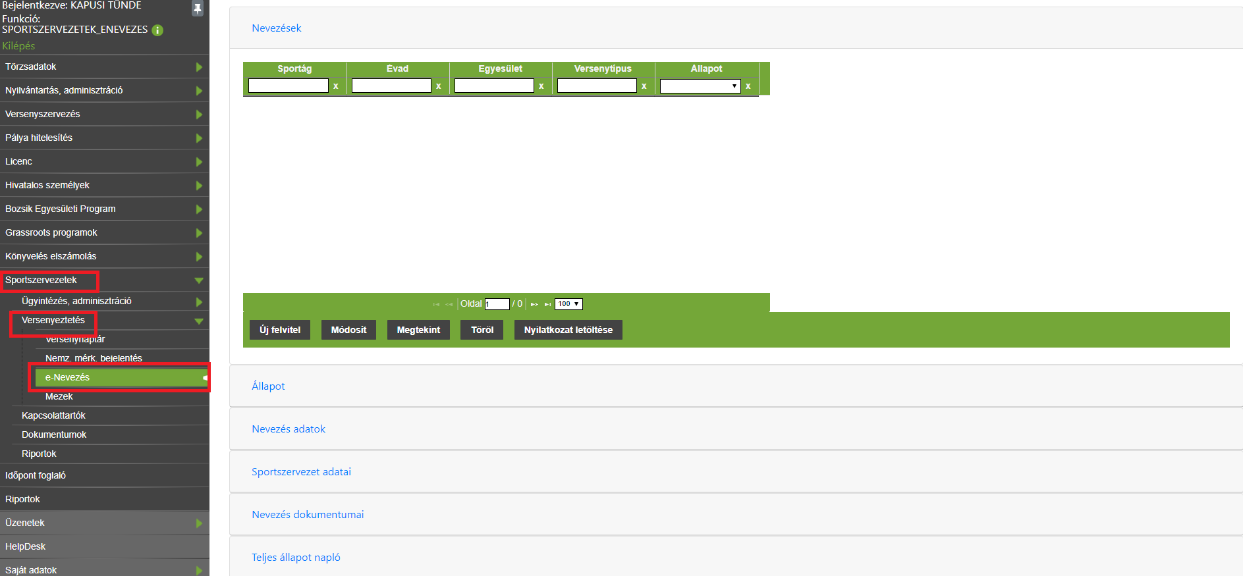 A sportszervezet e-nevezés ügyintéző az Új felvitel gomb megnyomásával tudja megadni a szükséges alapadatokat.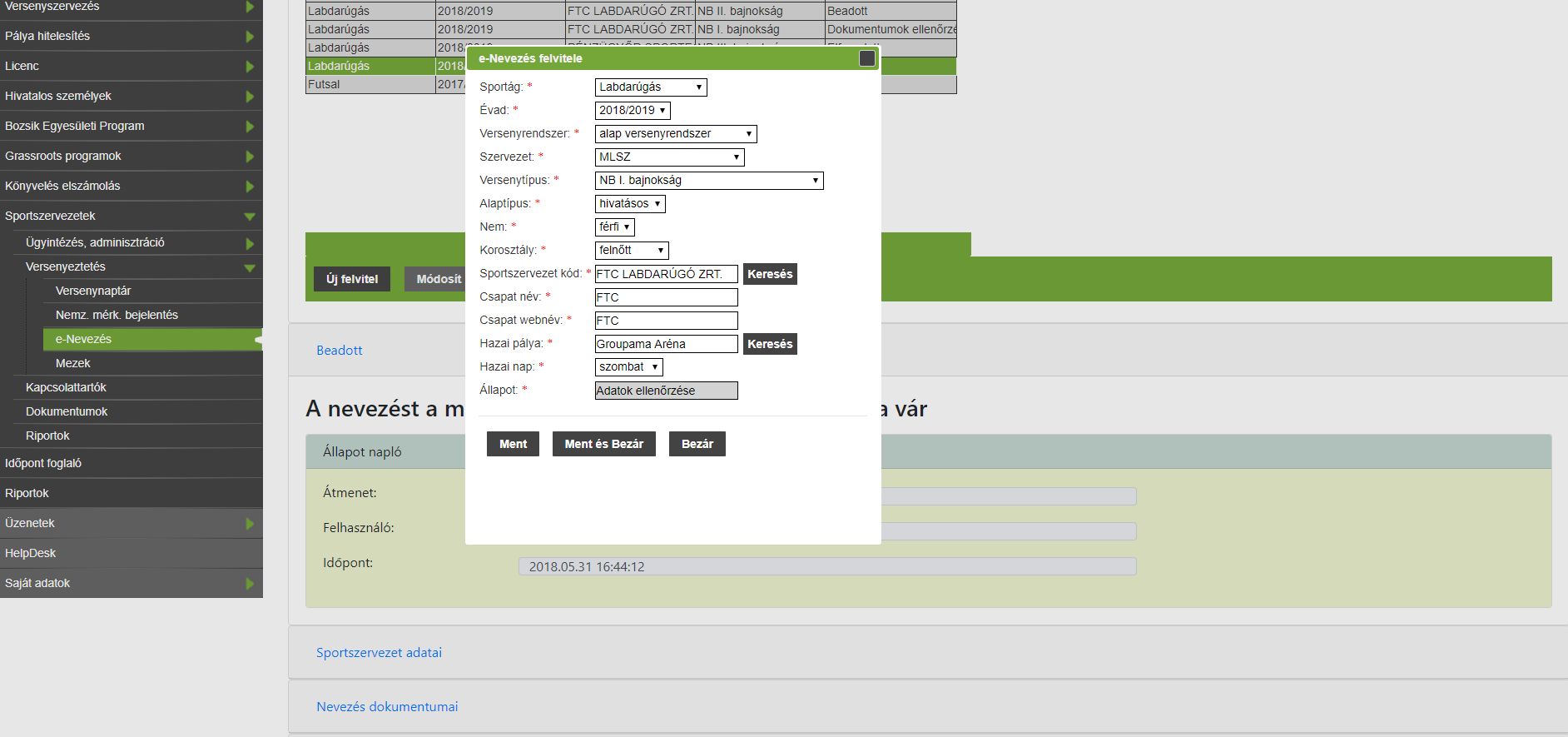 A ment és bezár gomb megnyomása után az Adatok ellenőrzése, valamint a hiányzók kitöltése után a lap alján található Adatok rendben klikkelésével a Dokumentumok ellenőrzését követően a Megerősítés fülön az ügyintéző a Nyilatkozat generálása mező megnyomásával a számítógépére letölti a nevezés nyilatkozatá, majd cégszerű aláírás után azt visszatölti.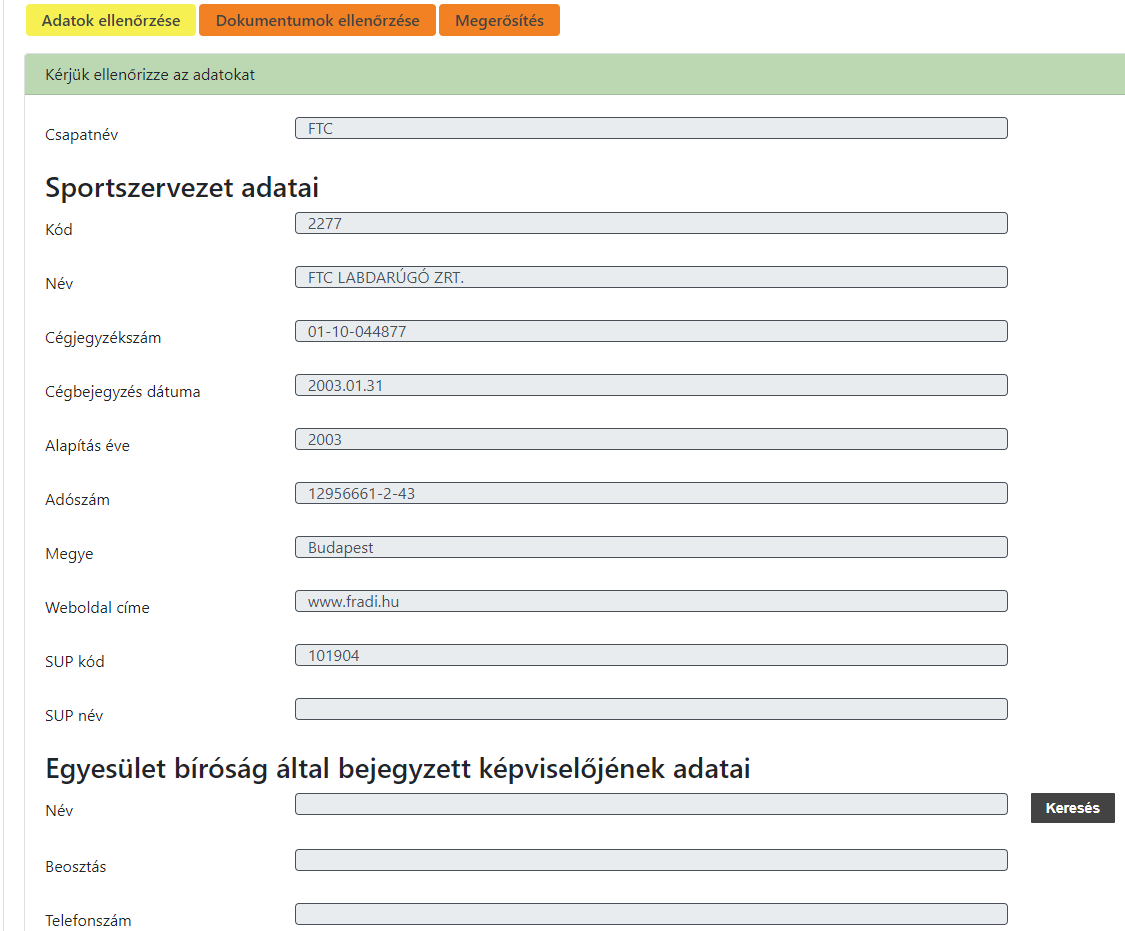 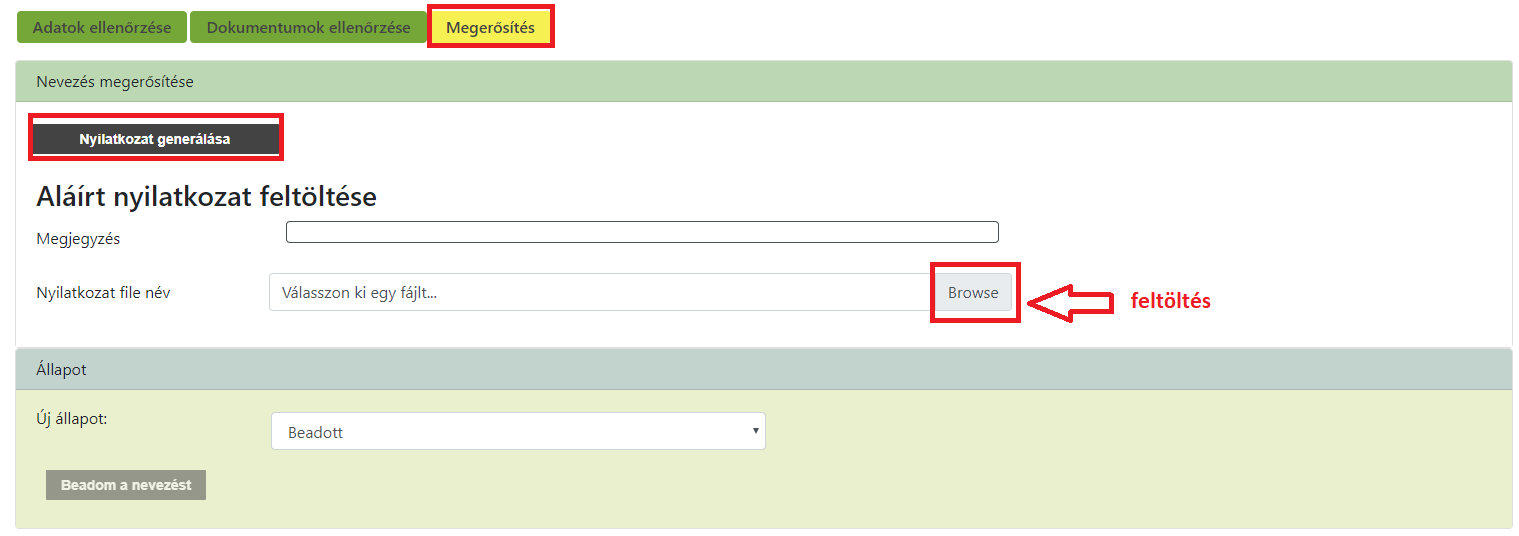 A Badom a nevezést gomb megnyomása után a csapat nevezése beadott státuszba kerül.Az MLSZ ügyintézői ellenőrzés után hiányos, elfogadott vagy elutasított státuszt adhatnak. Hiányos státusz esetén a megjegyzés „dobozban” lája a sportszervezet ügyintézője, hogy mit kell pótolnia.